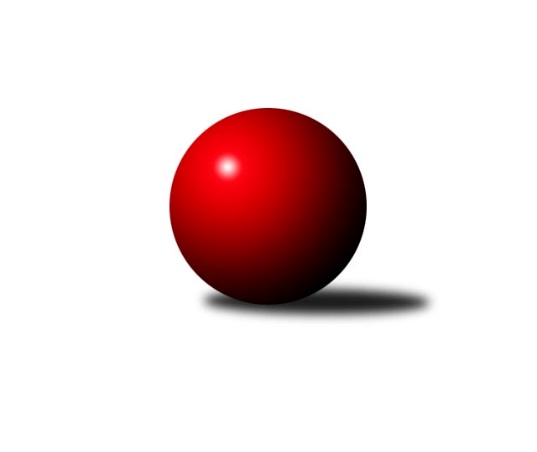 Č.1Ročník 2010/2011	24.5.2024 2.KLM A 2010/2011Statistika 1. kolaTabulka družstev:		družstvo	záp	výh	rem	proh	skore	sety	průměr	body	plné	dorážka	chyby	1.	SKK Rokycany	1	1	0	0	6.0 : 2.0 	(15.0 : 9.0)	3350	2	2231	1119	23	2.	TJ Sokol Duchcov	1	1	0	0	6.0 : 2.0 	(15.0 : 9.0)	3350	2	2194	1156	11	3.	SKK Vrchlabí	1	1	0	0	6.0 : 2.0 	(15.0 : 9.0)	3320	2	2202	1118	9	4.	KK Hvězda Trnovany	1	1	0	0	6.0 : 2.0 	(15.0 : 9.0)	3313	2	2163	1150	15	5.	Sokol Kolín	1	1	0	0	5.0 : 3.0 	(14.0 : 10.0)	3416	2	2238	1178	12	6.	SKK Jičín	1	0	1	0	4.0 : 4.0 	(12.5 : 11.5)	3177	1	2128	1049	23	7.	Vltavan Loučovice	1	0	1	0	4.0 : 4.0 	(11.5 : 12.5)	3234	1	2179	1055	26	8.	KK SDS Sadská	1	0	0	1	3.0 : 5.0 	(10.0 : 14.0)	3301	0	2180	1121	13	9.	KK Lokomotiva Tábor	1	0	0	1	2.0 : 6.0 	(9.0 : 15.0)	3253	0	2168	1085	19	10.	TJ Loko České Velenice	1	0	0	1	2.0 : 6.0 	(9.0 : 15.0)	3247	0	2103	1144	12	11.	SK Škoda VS Plzeň	1	0	0	1	2.0 : 6.0 	(9.0 : 15.0)	3200	0	2125	1075	29	12.	SKK Bohušovice	1	0	0	1	2.0 : 6.0 	(9.0 : 15.0)	3155	0	2124	1031	34Tabulka doma:		družstvo	záp	výh	rem	proh	skore	sety	průměr	body	maximum	minimum	1.	SKK Rokycany	1	1	0	0	6.0 : 2.0 	(15.0 : 9.0)	3350	2	3350	3350	2.	SKK Vrchlabí	1	1	0	0	6.0 : 2.0 	(15.0 : 9.0)	3320	2	3320	3320	3.	KK Hvězda Trnovany	1	1	0	0	6.0 : 2.0 	(15.0 : 9.0)	3313	2	3313	3313	4.	Sokol Kolín	1	1	0	0	5.0 : 3.0 	(14.0 : 10.0)	3416	2	3416	3416	5.	Vltavan Loučovice	1	0	1	0	4.0 : 4.0 	(11.5 : 12.5)	3234	1	3234	3234	6.	SK Škoda VS Plzeň	0	0	0	0	0.0 : 0.0 	(0.0 : 0.0)	0	0	0	0	7.	KK SDS Sadská	0	0	0	0	0.0 : 0.0 	(0.0 : 0.0)	0	0	0	0	8.	TJ Sokol Duchcov	0	0	0	0	0.0 : 0.0 	(0.0 : 0.0)	0	0	0	0	9.	KK Lokomotiva Tábor	0	0	0	0	0.0 : 0.0 	(0.0 : 0.0)	0	0	0	0	10.	SKK Jičín	0	0	0	0	0.0 : 0.0 	(0.0 : 0.0)	0	0	0	0	11.	SKK Bohušovice	0	0	0	0	0.0 : 0.0 	(0.0 : 0.0)	0	0	0	0	12.	TJ Loko České Velenice	1	0	0	1	2.0 : 6.0 	(9.0 : 15.0)	3247	0	3247	3247Tabulka venku:		družstvo	záp	výh	rem	proh	skore	sety	průměr	body	maximum	minimum	1.	TJ Sokol Duchcov	1	1	0	0	6.0 : 2.0 	(15.0 : 9.0)	3350	2	3350	3350	2.	SKK Jičín	1	0	1	0	4.0 : 4.0 	(12.5 : 11.5)	3177	1	3177	3177	3.	Sokol Kolín	0	0	0	0	0.0 : 0.0 	(0.0 : 0.0)	0	0	0	0	4.	TJ Loko České Velenice	0	0	0	0	0.0 : 0.0 	(0.0 : 0.0)	0	0	0	0	5.	KK Hvězda Trnovany	0	0	0	0	0.0 : 0.0 	(0.0 : 0.0)	0	0	0	0	6.	SKK Rokycany	0	0	0	0	0.0 : 0.0 	(0.0 : 0.0)	0	0	0	0	7.	Vltavan Loučovice	0	0	0	0	0.0 : 0.0 	(0.0 : 0.0)	0	0	0	0	8.	SKK Vrchlabí	0	0	0	0	0.0 : 0.0 	(0.0 : 0.0)	0	0	0	0	9.	KK SDS Sadská	1	0	0	1	3.0 : 5.0 	(10.0 : 14.0)	3301	0	3301	3301	10.	KK Lokomotiva Tábor	1	0	0	1	2.0 : 6.0 	(9.0 : 15.0)	3253	0	3253	3253	11.	SK Škoda VS Plzeň	1	0	0	1	2.0 : 6.0 	(9.0 : 15.0)	3200	0	3200	3200	12.	SKK Bohušovice	1	0	0	1	2.0 : 6.0 	(9.0 : 15.0)	3155	0	3155	3155Tabulka podzimní části:		družstvo	záp	výh	rem	proh	skore	sety	průměr	body	doma	venku	1.	SKK Rokycany	1	1	0	0	6.0 : 2.0 	(15.0 : 9.0)	3350	2 	1 	0 	0 	0 	0 	0	2.	TJ Sokol Duchcov	1	1	0	0	6.0 : 2.0 	(15.0 : 9.0)	3350	2 	0 	0 	0 	1 	0 	0	3.	SKK Vrchlabí	1	1	0	0	6.0 : 2.0 	(15.0 : 9.0)	3320	2 	1 	0 	0 	0 	0 	0	4.	KK Hvězda Trnovany	1	1	0	0	6.0 : 2.0 	(15.0 : 9.0)	3313	2 	1 	0 	0 	0 	0 	0	5.	Sokol Kolín	1	1	0	0	5.0 : 3.0 	(14.0 : 10.0)	3416	2 	1 	0 	0 	0 	0 	0	6.	SKK Jičín	1	0	1	0	4.0 : 4.0 	(12.5 : 11.5)	3177	1 	0 	0 	0 	0 	1 	0	7.	Vltavan Loučovice	1	0	1	0	4.0 : 4.0 	(11.5 : 12.5)	3234	1 	0 	1 	0 	0 	0 	0	8.	KK SDS Sadská	1	0	0	1	3.0 : 5.0 	(10.0 : 14.0)	3301	0 	0 	0 	0 	0 	0 	1	9.	KK Lokomotiva Tábor	1	0	0	1	2.0 : 6.0 	(9.0 : 15.0)	3253	0 	0 	0 	0 	0 	0 	1	10.	TJ Loko České Velenice	1	0	0	1	2.0 : 6.0 	(9.0 : 15.0)	3247	0 	0 	0 	1 	0 	0 	0	11.	SK Škoda VS Plzeň	1	0	0	1	2.0 : 6.0 	(9.0 : 15.0)	3200	0 	0 	0 	0 	0 	0 	1	12.	SKK Bohušovice	1	0	0	1	2.0 : 6.0 	(9.0 : 15.0)	3155	0 	0 	0 	0 	0 	0 	1Tabulka jarní části:		družstvo	záp	výh	rem	proh	skore	sety	průměr	body	doma	venku	1.	Vltavan Loučovice	0	0	0	0	0.0 : 0.0 	(0.0 : 0.0)	0	0 	0 	0 	0 	0 	0 	0 	2.	TJ Loko České Velenice	0	0	0	0	0.0 : 0.0 	(0.0 : 0.0)	0	0 	0 	0 	0 	0 	0 	0 	3.	SK Škoda VS Plzeň	0	0	0	0	0.0 : 0.0 	(0.0 : 0.0)	0	0 	0 	0 	0 	0 	0 	0 	4.	Sokol Kolín	0	0	0	0	0.0 : 0.0 	(0.0 : 0.0)	0	0 	0 	0 	0 	0 	0 	0 	5.	SKK Vrchlabí	0	0	0	0	0.0 : 0.0 	(0.0 : 0.0)	0	0 	0 	0 	0 	0 	0 	0 	6.	SKK Bohušovice	0	0	0	0	0.0 : 0.0 	(0.0 : 0.0)	0	0 	0 	0 	0 	0 	0 	0 	7.	KK SDS Sadská	0	0	0	0	0.0 : 0.0 	(0.0 : 0.0)	0	0 	0 	0 	0 	0 	0 	0 	8.	TJ Sokol Duchcov	0	0	0	0	0.0 : 0.0 	(0.0 : 0.0)	0	0 	0 	0 	0 	0 	0 	0 	9.	SKK Rokycany	0	0	0	0	0.0 : 0.0 	(0.0 : 0.0)	0	0 	0 	0 	0 	0 	0 	0 	10.	KK Hvězda Trnovany	0	0	0	0	0.0 : 0.0 	(0.0 : 0.0)	0	0 	0 	0 	0 	0 	0 	0 	11.	KK Lokomotiva Tábor	0	0	0	0	0.0 : 0.0 	(0.0 : 0.0)	0	0 	0 	0 	0 	0 	0 	0 	12.	SKK Jičín	0	0	0	0	0.0 : 0.0 	(0.0 : 0.0)	0	0 	0 	0 	0 	0 	0 	0 Zisk bodů pro družstvo:		jméno hráče	družstvo	body	zápasy	v %	dílčí body	sety	v %	1.	Jiří Bartoníček 	SKK Vrchlabí  	1	/	1	(100%)	4	/	4	(100%)	2.	Pavel Honsa 	SKK Rokycany 	1	/	1	(100%)	4	/	4	(100%)	3.	Milan Perníček 	SKK Bohušovice 	1	/	1	(100%)	4	/	4	(100%)	4.	Michal Pytlík 	SKK Rokycany 	1	/	1	(100%)	4	/	4	(100%)	5.	Josef Sysel 	Vltavan Loučovice 	1	/	1	(100%)	4	/	4	(100%)	6.	Filip Dejda 	Sokol Kolín  	1	/	1	(100%)	4	/	4	(100%)	7.	Zdeněk Ransdorf 	TJ Sokol Duchcov 	1	/	1	(100%)	4	/	4	(100%)	8.	Miroslav Náhlovský 	KK Hvězda Trnovany 	1	/	1	(100%)	3.5	/	4	(88%)	9.	Pavel Kaan 	KK Hvězda Trnovany 	1	/	1	(100%)	3.5	/	4	(88%)	10.	Jakub Dařílek 	TJ Sokol Duchcov 	1	/	1	(100%)	3	/	4	(75%)	11.	Vojtěch Špelina 	SKK Rokycany 	1	/	1	(100%)	3	/	4	(75%)	12.	Ladislav Šourek 	SKK Bohušovice 	1	/	1	(100%)	3	/	4	(75%)	13.	Pavel Louda 	SKK Jičín 	1	/	1	(100%)	3	/	4	(75%)	14.	Milan Stránský 	KK Hvězda Trnovany 	1	/	1	(100%)	3	/	4	(75%)	15.	Jiří Vejvara 	SKK Jičín 	1	/	1	(100%)	3	/	4	(75%)	16.	Josef Vejvara 	SKK Jičín 	1	/	1	(100%)	3	/	4	(75%)	17.	Tomáš Bek 	KK SDS Sadská 	1	/	1	(100%)	3	/	4	(75%)	18.	Martin Schejbal 	KK SDS Sadská 	1	/	1	(100%)	3	/	4	(75%)	19.	Petr Sachunský 	SK Škoda VS Plzeň  	1	/	1	(100%)	3	/	4	(75%)	20.	Jan Pelák 	Sokol Kolín  	1	/	1	(100%)	3	/	4	(75%)	21.	Martin Prokůpek 	SKK Rokycany 	1	/	1	(100%)	3	/	4	(75%)	22.	Roman Weiss 	Sokol Kolín  	1	/	1	(100%)	3	/	4	(75%)	23.	Miroslav Šuba 	Vltavan Loučovice 	1	/	1	(100%)	2.5	/	4	(63%)	24.	David Hobl 	SKK Vrchlabí  	1	/	1	(100%)	2.5	/	4	(63%)	25.	Michal Rolf 	SKK Vrchlabí  	1	/	1	(100%)	2.5	/	4	(63%)	26.	Ladislav Chmel 	TJ Loko České Velenice 	1	/	1	(100%)	2	/	4	(50%)	27.	Jiří Baloun 	SK Škoda VS Plzeň  	1	/	1	(100%)	2	/	4	(50%)	28.	Aleš Hilzensauer 	TJ Sokol Duchcov 	1	/	1	(100%)	2	/	4	(50%)	29.	Josef Šálek 	KK Hvězda Trnovany 	1	/	1	(100%)	2	/	4	(50%)	30.	Miloslav Vik 	SKK Jičín 	1	/	1	(100%)	2	/	4	(50%)	31.	Jan Endršt 	TJ Sokol Duchcov 	1	/	1	(100%)	2	/	4	(50%)	32.	Vlado Žiško 	SKK Vrchlabí  	1	/	1	(100%)	2	/	4	(50%)	33.	Petr Chval 	KK Lokomotiva Tábor 	1	/	1	(100%)	2	/	4	(50%)	34.	Miroslav Kašpar 	KK Lokomotiva Tábor 	1	/	1	(100%)	2	/	4	(50%)	35.	Aleš Košnar 	KK SDS Sadská 	1	/	1	(100%)	2	/	4	(50%)	36.	Zbyněk Dvořák 	TJ Loko České Velenice 	1	/	1	(100%)	2	/	4	(50%)	37.	Pavel Sládek 	TJ Loko České Velenice 	0	/	1	(0%)	2	/	4	(50%)	38.	Ondřej Touš 	TJ Loko České Velenice 	0	/	1	(0%)	2	/	4	(50%)	39.	Milan Vicher 	SK Škoda VS Plzeň  	0	/	1	(0%)	2	/	4	(50%)	40.	Borek Jelínek 	KK Lokomotiva Tábor 	0	/	1	(0%)	2	/	4	(50%)	41.	Roman Pek 	SKK Vrchlabí  	0	/	1	(0%)	2	/	4	(50%)	42.	Robert Saulich 	Sokol Kolín  	0	/	1	(0%)	2	/	4	(50%)	43.	Dalibor Dařílek 	TJ Sokol Duchcov 	0	/	1	(0%)	2	/	4	(50%)	44.	Jaroslav Suchánek 	Vltavan Loučovice 	0	/	1	(0%)	2	/	4	(50%)	45.	Jiří Zemánek 	KK Hvězda Trnovany 	0	/	1	(0%)	2	/	4	(50%)	46.	Pavel Nežádal 	SKK Vrchlabí  	0	/	1	(0%)	2	/	4	(50%)	47.	Josef Pecha 	TJ Sokol Duchcov 	0	/	1	(0%)	2	/	4	(50%)	48.	Petr Bystřický 	KK Lokomotiva Tábor 	0	/	1	(0%)	1.5	/	4	(38%)	49.	David Kášek 	KK Lokomotiva Tábor 	0	/	1	(0%)	1.5	/	4	(38%)	50.	Jaroslav Soukup 	SKK Jičín 	0	/	1	(0%)	1.5	/	4	(38%)	51.	Zdeněk Enžl 	SKK Rokycany 	0	/	1	(0%)	1	/	4	(25%)	52.	Lukáš Dařílek 	SKK Bohušovice 	0	/	1	(0%)	1	/	4	(25%)	53.	Zdeněk ml. Dvořák 	TJ Loko České Velenice 	0	/	1	(0%)	1	/	4	(25%)	54.	Jan Renka st.	KK SDS Sadská 	0	/	1	(0%)	1	/	4	(25%)	55.	Václav Schejbal 	KK SDS Sadská 	0	/	1	(0%)	1	/	4	(25%)	56.	Dalibor Mierva 	Sokol Kolín  	0	/	1	(0%)	1	/	4	(25%)	57.	Robert Petera 	Sokol Kolín  	0	/	1	(0%)	1	/	4	(25%)	58.	Jan Smolena 	Vltavan Loučovice 	0	/	1	(0%)	1	/	4	(25%)	59.	Martin Vrbata 	SKK Bohušovice 	0	/	1	(0%)	1	/	4	(25%)	60.	Radek Šlouf 	Vltavan Loučovice 	0	/	1	(0%)	1	/	4	(25%)	61.	Josef Gondek 	Vltavan Loučovice 	0	/	1	(0%)	1	/	4	(25%)	62.	Pavel Říhánek 	SK Škoda VS Plzeň  	0	/	1	(0%)	1	/	4	(25%)	63.	Jiří Šlajer 	SK Škoda VS Plzeň  	0	/	1	(0%)	0.5	/	4	(13%)	64.	Martin Pejčoch 	SK Škoda VS Plzeň  	0	/	1	(0%)	0.5	/	4	(13%)	65.	Zdeněk st. Dvořák 	TJ Loko České Velenice 	0	/	1	(0%)	0	/	4	(0%)	66.	Karel Smažík 	KK Lokomotiva Tábor 	0	/	1	(0%)	0	/	4	(0%)	67.	Václav Fűrst 	SKK Rokycany 	0	/	1	(0%)	0	/	4	(0%)	68.	Antonín Svoboda 	KK SDS Sadská 	0	/	1	(0%)	0	/	4	(0%)	69.	Roman Bureš 	SKK Jičín 	0	/	1	(0%)	0	/	4	(0%)	70.	Jiří Semerád 	SKK Bohušovice 	0	/	1	(0%)	0	/	4	(0%)Průměry na kuželnách:		kuželna	průměr	plné	dorážka	chyby	výkon na hráče	1.	TJ Sparta Kutná Hora, 1-4	3358	2209	1149	12.5	(559.8)	2.	České Velenice, 1-4	3298	2148	1150	11.5	(549.8)	3.	Vrchlabí, 1-4	3286	2185	1101	14.0	(547.8)	4.	TJ Lokomotiva Ústí nad Labem, 1-4	3256	2144	1112	22.0	(542.8)	5.	SKK Rokycany, 1-4	3252	2177	1075	28.5	(542.1)	6.	Dynamo Č.budějovice, 1-4	3205	2153	1052	24.5	(534.3)Nejlepší výkony na kuželnách:TJ Sparta Kutná Hora, 1-4Sokol Kolín 	3416	1. kolo	Jan Pelák 	Sokol Kolín 	609	1. koloKK SDS Sadská	3301	1. kolo	Tomáš Bek 	KK SDS Sadská	592	1. kolo		. kolo	Filip Dejda 	Sokol Kolín 	591	1. kolo		. kolo	Aleš Košnar 	KK SDS Sadská	572	1. kolo		. kolo	Roman Weiss 	Sokol Kolín 	568	1. kolo		. kolo	Martin Schejbal 	KK SDS Sadská	561	1. kolo		. kolo	Robert Petera 	Sokol Kolín 	554	1. kolo		. kolo	Dalibor Mierva 	Sokol Kolín 	547	1. kolo		. kolo	Robert Saulich 	Sokol Kolín 	547	1. kolo		. kolo	Jan Renka st.	KK SDS Sadská	535	1. koloČeské Velenice, 1-4TJ Sokol Duchcov	3350	1. kolo	Jan Endršt 	TJ Sokol Duchcov	589	1. koloTJ Loko České Velenice	3247	1. kolo	Zbyněk Dvořák 	TJ Loko České Velenice	575	1. kolo		. kolo	Jakub Dařílek 	TJ Sokol Duchcov	565	1. kolo		. kolo	Zdeněk Ransdorf 	TJ Sokol Duchcov	563	1. kolo		. kolo	Dalibor Dařílek 	TJ Sokol Duchcov	560	1. kolo		. kolo	Ondřej Touš 	TJ Loko České Velenice	556	1. kolo		. kolo	Ladislav Chmel 	TJ Loko České Velenice	556	1. kolo		. kolo	Aleš Hilzensauer 	TJ Sokol Duchcov	543	1. kolo		. kolo	Zdeněk ml. Dvořák 	TJ Loko České Velenice	536	1. kolo		. kolo	Pavel Sládek 	TJ Loko České Velenice	534	1. koloVrchlabí, 1-4SKK Vrchlabí 	3320	1. kolo	David Hobl 	SKK Vrchlabí 	604	1. koloKK Lokomotiva Tábor	3253	1. kolo	Jiří Bartoníček 	SKK Vrchlabí 	579	1. kolo		. kolo	David Kášek 	KK Lokomotiva Tábor	572	1. kolo		. kolo	Vlado Žiško 	SKK Vrchlabí 	569	1. kolo		. kolo	Michal Rolf 	SKK Vrchlabí 	550	1. kolo		. kolo	Borek Jelínek 	KK Lokomotiva Tábor	546	1. kolo		. kolo	Petr Bystřický 	KK Lokomotiva Tábor	537	1. kolo		. kolo	Miroslav Kašpar 	KK Lokomotiva Tábor	536	1. kolo		. kolo	Petr Chval 	KK Lokomotiva Tábor	531	1. kolo		. kolo	Karel Smažík 	KK Lokomotiva Tábor	531	1. koloTJ Lokomotiva Ústí nad Labem, 1-4KK Hvězda Trnovany	3313	1. kolo	Milan Stránský 	KK Hvězda Trnovany	599	1. koloSK Škoda VS Plzeň 	3200	1. kolo	Miroslav Náhlovský 	KK Hvězda Trnovany	570	1. kolo		. kolo	Josef Šálek 	KK Hvězda Trnovany	552	1. kolo		. kolo	Pavel Kaan 	KK Hvězda Trnovany	548	1. kolo		. kolo	Petr Sachunský 	SK Škoda VS Plzeň 	546	1. kolo		. kolo	Pavel Říhánek 	SK Škoda VS Plzeň 	545	1. kolo		. kolo	Jiří Baloun 	SK Škoda VS Plzeň 	539	1. kolo		. kolo	Milan Vicher 	SK Škoda VS Plzeň 	538	1. kolo		. kolo	Martin Pejčoch 	SK Škoda VS Plzeň 	536	1. kolo		. kolo	Jiří Zemánek 	KK Hvězda Trnovany	532	1. koloSKK Rokycany, 1-4SKK Rokycany	3350	1. kolo	Pavel Honsa 	SKK Rokycany	611	1. koloSKK Bohušovice	3155	1. kolo	Michal Pytlík 	SKK Rokycany	587	1. kolo		. kolo	Ladislav Šourek 	SKK Bohušovice	569	1. kolo		. kolo	Vojtěch Špelina 	SKK Rokycany	563	1. kolo		. kolo	Milan Perníček 	SKK Bohušovice	562	1. kolo		. kolo	Martin Prokůpek 	SKK Rokycany	550	1. kolo		. kolo	Martin Vrbata 	SKK Bohušovice	539	1. kolo		. kolo	Václav Fűrst 	SKK Rokycany	536	1. kolo		. kolo	Jiří Semerád 	SKK Bohušovice	518	1. kolo		. kolo	Lukáš Dařílek 	SKK Bohušovice	517	1. koloDynamo Č.budějovice, 1-4Vltavan Loučovice	3234	1. kolo	Josef Sysel 	Vltavan Loučovice	623	1. koloSKK Jičín	3177	1. kolo	Miloslav Vik 	SKK Jičín	564	1. kolo		. kolo	Jiří Vejvara 	SKK Jičín	549	1. kolo		. kolo	Radek Šlouf 	Vltavan Loučovice	542	1. kolo		. kolo	Josef Vejvara 	SKK Jičín	531	1. kolo		. kolo	Jan Smolena 	Vltavan Loučovice	530	1. kolo		. kolo	Pavel Louda 	SKK Jičín	525	1. kolo		. kolo	Jaroslav Suchánek 	Vltavan Loučovice	521	1. kolo		. kolo	Miroslav Šuba 	Vltavan Loučovice	513	1. kolo		. kolo	Roman Bureš 	SKK Jičín	508	1. koloČetnost výsledků:	6.0 : 2.0	3x	5.0 : 3.0	1x	4.0 : 4.0	1x	2.0 : 6.0	1x